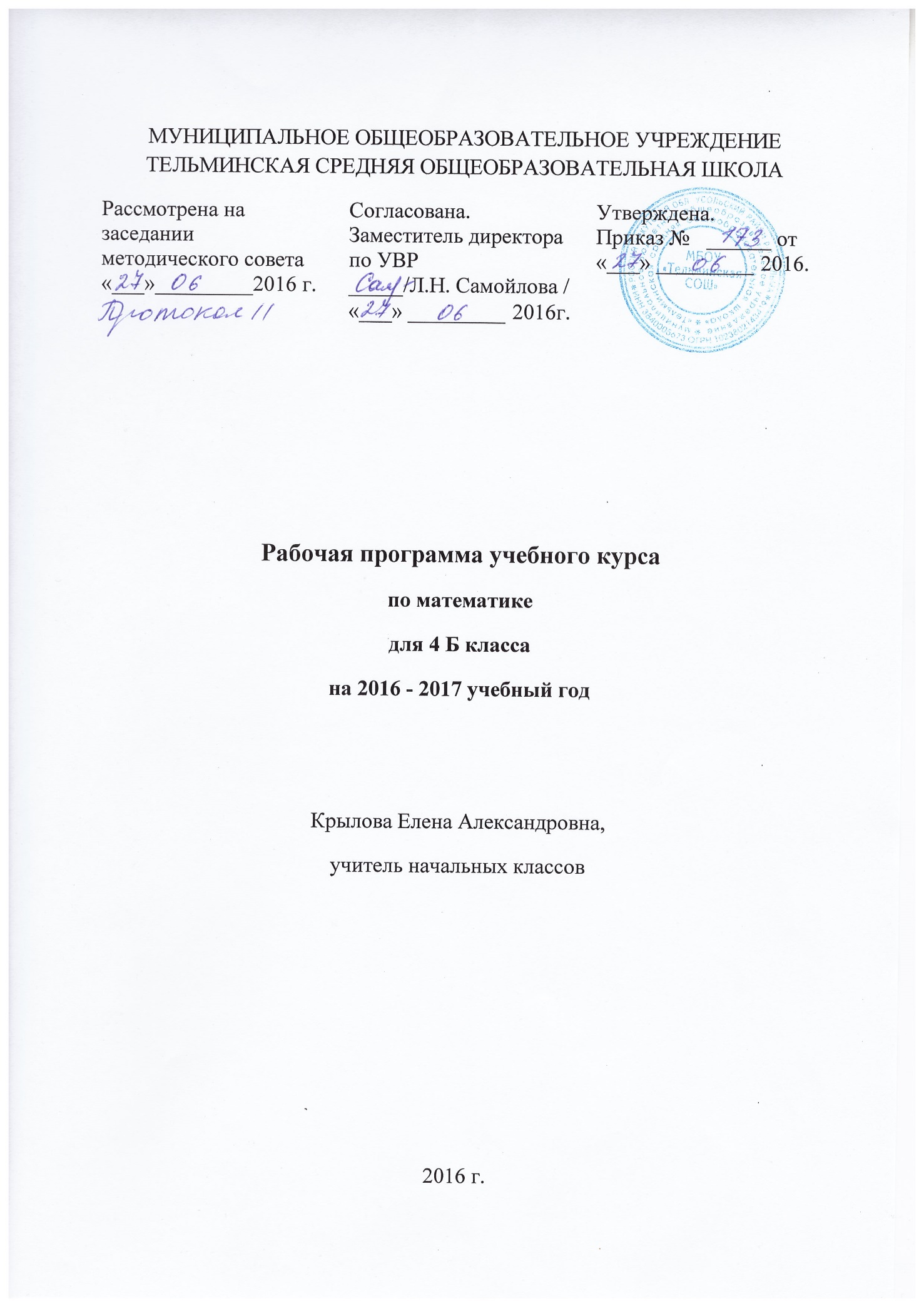 Требования к уровню подготовки учащихсяК концу обучения в четвёртом классе ученик научится:читать, записывать и сравнивать числа в пределах миллиона; записывать результат сравнения, используя знаки > (больше), < (меньше), = (равно);представлять любое трёхзначное число в виде суммы разрядных слагаемых;объяснять, как образуется каждая следующая счётная единица;пользоваться изученной математической терминологией;записывать и вычислять значения числовых выражений, содержащих 3-4 действия (со скобками и без них);находить числовые значения буквенных выражений вида а + 3, 8 - г, b : 2, а + Ь, с - d, к : п при заданных числовых значениях входящих в них букв;выполнять устные вычисления в пределах 100 и с большими числами в случаях, сводимых к действиям в пределах 100;выполнять вычисления с нулём;выполнять письменные вычисления (сложение и вычитание многозначных чисел, умножение и деление многозначных чисел на однозначные и двузначные числа), проверку вычислений;решать уравнения вида х±60 = 320, 125+х = 750, 2000-х= 1450, х-12 = 2400, х:5 = 420, 600:х = 25 на основе взаимосвязи между компонентами и результатами действий;решать задачи в 1—3 действия;находить длину отрезка, ломаной, периметр многоугольника, в том числе прямоугольника (квадрата);находить площадь прямоугольника (квадрата), зная длины его сторон;узнавать время по часам;выполнять арифметические действия с величинами (сложение и вычитание значений величин, умножение и деление значений величин на однозначное число);применять к решению текстовых задач знание изученных связей между величинами;строить заданный отрезок;строить на клетчатой бумаге прямоугольник (квадрат) по заданным длинам сторон.К концу обучения в четвёртом классе ученик получит возможность научиться:выделять признаки и свойства объектов (прямоугольник, его периметр, площадьи др.);выявлять изменения, происходящие с объектами и устанавливать зависимости между ними;определять с помощью сравнения (сопоставления) их характерные признаки;формировать речевые математические умения и навыки, высказывать суждения с использованием математических терминов и понятий, выделять слова (словосочетания и т. д.), помогающие понять его смысл; ставить вопросы по ходу выполнения задания;выбирать доказательства верности или неверности выполненного действия, обосновывать этапы решения задачи, уравнения и др.;развивать организационные умения и навыки: планировать этапы предстоящей работы, определять последовательность предстоящих действий;осуществлять контроль и оценку правильности действий, поиск путей преодоления ошибок;сформировать умения читать и записывать числа, знание состава чисел, которые понадобятся при выполнении устных, а в дальнейшем и письменных вычислений:фомировать и отрабатывать навыки устных и письменных вычислений: табличные случаи умножения и деления внетабличные вычисления в пределах 100, разнообразные примеры на применение правил о порядке выполнения действий в выражениях со скобками и без них;пользоваться алгоритмами письменного сложения и вычитания многозначных чисел, умножения и целения многозначного числа на однозначное и двузначное числа:использовать приобретенные знания и умения в практической деятельности и повседневной жизни для:ориентировки в окружающем пространстве (планирование маршрута, выбор пути передвижения и др.);- сравнения и упорядочения объектов по разным признакам: длине, площади, массе, вместимости;- определения времени по часам (в часах и минутах).Содержание программы (136 часов)Числа от 1 до 1000Повторение (13 ч)Четыре арифметических действия. Порядок их выполнения в выражениях, содержащих 2-4 действия. Письменные приёмы вычислений.Числа, которые больше 1000Нумерация (11 ч)Новая счетная единица — тысяча.Разряды и классы: класс единиц, класс тысяч, класс миллионов и т. д.Чтение, запись и сравнение многозначных чисел.Представление многозначного числа в виде суммы разрядных слагаемых.Увеличение (уменьшение) числа в 10, 100,1000 раз.Величины (16 ч)Единицы длины: миллиметр, сантиметр, дециметр, метр, километр. Соотношения между ними.Единицы площади: квадратный миллиметр, квадратный сантиметр, квадратный дециметр, квадратный метр, квадратный километр. Соотношения между ними.Единицы массы: грамм, килограмм, центнер, тонна. Соотношения между ними.Единицы времени: секунда, минута, час, сутки, месяц, год, век. Соотношения между ними. Задачи на определение начала, конца события, его продолжительности.Сложение и вычитание (14 ч)Сложение и вычитание (обобщение и систематизация знаний): задачи, решаемые сложением и вычитанием; сложение и вычитание с числом 0; переместительное и сочетательное свойства сложения и их использование для рационализации вычислений; взаимосвязь между компонентами и результатами сложения и вычитания; способы проверки сложения и вычитания.Решение уравнений вида:х +312 = 654 + 79,729-х = 217 + 163,х- 137 = 500-140.Устное сложение и вычитание чисел в случаях, сводимых к действиям в пределах 100, и письменное — в остальных случаях.Сложение и вычитание значений величин.Умножение и деление (74 ч)Умножение и деление (обобщение и систематизация знаний): задачи, решаемые умножением и делением; случаи умножения с числами 1 и 0; деление числа 0 и невозможность деления на 0; переместительное и сочетательное свойства умножения, распределительное свойство умножения относительно сложения; рационализация вычислений на основе перестановки множителей, умножения суммы на число и числа на сумму, деления суммы на число, умножения и деления числа на произведение; взаимосвязь между компонентами и результатами умножения и деления; способы проверки умножения и деления.Решение уравнений вида 6 - х = 429 +120, х - 18 = 270-50, 360:х=630:7 на основе взаимосвязей между компонентами и результатами действий.Устное умножение и деление на однозначное число в случаях, сводимых к действиям в пределах 100; умножение и деление на 10, 100, 1000.Письменное умножение и деление на однозначное и двузначное число в пределах миллиона. Письменное умножение и деление на трехзначное число (в порядке ознакомления).Умножение и деление значений величин на однозначное число.Связь между величинами (скорость, время, расстояние; масса одного предмета, количество предметов, масса всех предметов и др.).В течение всего года проводится:вычисление значений числовых выражений в 2 — 4 действия (со скобками и без них), требующих применения всех изученных правил о порядке выполнения действий;решение задач в одно действие, раскрывающих смысл арифметических действий;нахождение неизвестных компонентов действий;отношения больше, меньше, равно;взаимосвязь между величинами;решение задач в 2—4 действия;решение задач на распознавание геометрических фигур в составе более сложных;разбиение фигуры на заданные части; составление заданной фигуры из 2 — 3 ее частей;построение изученных фигур с помощью линейки и циркуля.Итоговое повторение (8 ч)                                                          Календарно-тематическое планированиеДатаДатаДатаТема урокаТема урокаТема урокаТип урокаТип урокаТип урокаОсновные виды учебной деятельностиОсновные виды учебной деятельностиОсновные виды учебной деятельностиПланируемые предметные результать:Планируемые предметные результать:Планируемые предметные результать:Универсальные учебные действияУниверсальные учебные действияУниверсальные учебные действия1 четверть (36 часов)1 четверть (36 часов)1 четверть (36 часов)1 четверть (36 часов)1 четверть (36 часов)1 четверть (36 часов)1 четверть (36 часов)1 четверть (36 часов)1 четверть (36 часов)1 четверть (36 часов)1 четверть (36 часов)1 четверть (36 часов)1 четверть (36 часов)1 четверть (36 часов)1 четверть (36 часов)1 четверть (36 часов)1 четверть (36 часов)1 четверть (36 часов)1 четверть (36 часов)1 четверть (36 часов)1 четверть (36 часов)Числа от 1 до 1000. Сложение и вычитание Повторение (13 часов)Числа от 1 до 1000. Сложение и вычитание Повторение (13 часов)Числа от 1 до 1000. Сложение и вычитание Повторение (13 часов)Числа от 1 до 1000. Сложение и вычитание Повторение (13 часов)Числа от 1 до 1000. Сложение и вычитание Повторение (13 часов)Числа от 1 до 1000. Сложение и вычитание Повторение (13 часов)Числа от 1 до 1000. Сложение и вычитание Повторение (13 часов)Числа от 1 до 1000. Сложение и вычитание Повторение (13 часов)Числа от 1 до 1000. Сложение и вычитание Повторение (13 часов)Числа от 1 до 1000. Сложение и вычитание Повторение (13 часов)Числа от 1 до 1000. Сложение и вычитание Повторение (13 часов)Числа от 1 до 1000. Сложение и вычитание Повторение (13 часов)Числа от 1 до 1000. Сложение и вычитание Повторение (13 часов)Числа от 1 до 1000. Сложение и вычитание Повторение (13 часов)Числа от 1 до 1000. Сложение и вычитание Повторение (13 часов)Числа от 1 до 1000. Сложение и вычитание Повторение (13 часов)Числа от 1 до 1000. Сложение и вычитание Повторение (13 часов)Числа от 1 до 1000. Сложение и вычитание Повторение (13 часов)Числа от 1 до 1000. Сложение и вычитание Повторение (13 часов)Числа от 1 до 1000. Сложение и вычитание Повторение (13 часов)Числа от 1 до 1000. Сложение и вычитание Повторение (13 часов)111Нумерация. Счёт предметов. РазрядыНумерация. Счёт предметов. РазрядыНумерация. Счёт предметов. РазрядыУрок повторения и обобщенияУрок повторения и обобщенияУрок повторения и обобщенияОбразовывать числа натурального ряда от 100 до 1000. Совершенствовать вычислительные навыки, решать задачу разными способами; составлять задачи, обратные даннойОбразовывать числа натурального ряда от 100 до 1000. Совершенствовать вычислительные навыки, решать задачу разными способами; составлять задачи, обратные даннойОбразовывать числа натурального ряда от 100 до 1000. Совершенствовать вычислительные навыки, решать задачу разными способами; составлять задачи, обратные даннойНазывать последовательность чисел в пределах 1000; объяснять, как образуется каждая следующая счётная единица. Называть разряды и классыНазывать последовательность чисел в пределах 1000; объяснять, как образуется каждая следующая счётная единица. Называть разряды и классыНазывать последовательность чисел в пределах 1000; объяснять, как образуется каждая следующая счётная единица. Называть разряды и классыСамостоятельное создание алгоритмов деятельности при решении проблем поискового характера. Установление причинно- следственных связейСамостоятельное создание алгоритмов деятельности при решении проблем поискового характера. Установление причинно- следственных связейСамостоятельное создание алгоритмов деятельности при решении проблем поискового характера. Установление причинно- следственных связей222Числовые выражения. Порядок выполнения действийЧисловые выражения. Порядок выполнения действийЧисловые выражения. Порядок выполнения действийУрок повторения и обобщенияУрок повторения и обобщенияУрок повторения и обобщенияПрименять правила о порядке выполнения действий в числовых выражениях со скобками и без скобок при вычислениях значений числовых выраженийПрименять правила о порядке выполнения действий в числовых выражениях со скобками и без скобок при вычислениях значений числовых выраженийПрименять правила о порядке выполнения действий в числовых выражениях со скобками и без скобок при вычислениях значений числовых выраженийВычислять значение числового выражения, содержащего 2-3 действия. Понимать правила порядка выполнения действий в числовых выраженияхВычислять значение числового выражения, содержащего 2-3 действия. Понимать правила порядка выполнения действий в числовых выраженияхВычислять значение числового выражения, содержащего 2-3 действия. Понимать правила порядка выполнения действий в числовых выраженияхПланировать, контролировать и оценивать учебные действия в соответствии с поставленной задачей и условиями её выполненияПланировать, контролировать и оценивать учебные действия в соответствии с поставленной задачей и условиями её выполненияПланировать, контролировать и оценивать учебные действия в соответствии с поставленной задачей и условиями её выполнения333Нахождение суммы нескольких слагаемыхНахождение суммы нескольких слагаемыхНахождение суммы нескольких слагаемыхУрок развития умений и навыковУрок развития умений и навыковУрок развития умений и навыковВыполнять письменные вычисления с натуральными числами. Находить значения числовых выражений со скобками и без нихВыполнять письменные вычисления с натуральными числами. Находить значения числовых выражений со скобками и без нихВыполнять письменные вычисления с натуральными числами. Находить значения числовых выражений со скобками и без нихВычислять сумму трёх слагаемых. Вычислять значение числового выражения, содержащего 2-3 действияВычислять сумму трёх слагаемых. Вычислять значение числового выражения, содержащего 2-3 действияВычислять сумму трёх слагаемых. Вычислять значение числового выражения, содержащего 2-3 действияСамостоятельное создание алгоритмов деятельности при решении проблем поискового характера. Установление причинно-следственных связейСамостоятельное создание алгоритмов деятельности при решении проблем поискового характера. Установление причинно-следственных связейСамостоятельное создание алгоритмов деятельности при решении проблем поискового характера. Установление причинно-следственных связей444ВычитаниетрёхзначныхчиселВычитаниетрёхзначныхчиселВычитаниетрёхзначныхчиселУрок развития умений и навыковУрок развития умений и навыковУрок развития умений и навыковВыполнять письменное вычитание трёхзначных чисел. Находить значения числовых выражений со скобками и без нихВыполнять письменное вычитание трёхзначных чисел. Находить значения числовых выражений со скобками и без нихВыполнять письменное вычитание трёхзначных чисел. Находить значения числовых выражений со скобками и без нихИспользовать алгоритм письменного вычитания чисел и выполнять эти действия с числами в пределах 1000Использовать алгоритм письменного вычитания чисел и выполнять эти действия с числами в пределах 1000Использовать алгоритм письменного вычитания чисел и выполнять эти действия с числами в пределах 1000Актуализировать свои знания для проведения простейших математических доказательств (в том числе с опорой на изученные определения, законы арифметических действий)Актуализировать свои знания для проведения простейших математических доказательств (в том числе с опорой на изученные определения, законы арифметических действий)Актуализировать свои знания для проведения простейших математических доказательств (в том числе с опорой на изученные определения, законы арифметических действий)555Приёмы письменного умножения трехзначных чисел на однозначныеПриёмы письменного умножения трехзначных чисел на однозначныеПриёмы письменного умножения трехзначных чисел на однозначныеУрок формирования умений и навыковУрок формирования умений и навыковУрок формирования умений и навыковУмножать письменно в пределах 1000 с переходом через разряд многозначного числа на однозначное. Совершенствовать устные и письменные вычислительные навыки, умение решать задачиУмножать письменно в пределах 1000 с переходом через разряд многозначного числа на однозначное. Совершенствовать устные и письменные вычислительные навыки, умение решать задачиУмножать письменно в пределах 1000 с переходом через разряд многозначного числа на однозначное. Совершенствовать устные и письменные вычислительные навыки, умение решать задачиВыполнять письменное умножение в пределах 1000 с переходом через разряд многозначного числа на однозначноеВыполнять письменное умножение в пределах 1000 с переходом через разряд многозначного числа на однозначноеВыполнять письменное умножение в пределах 1000 с переходом через разряд многозначного числа на однозначноеСамостоятельное создание алгоритмов деятельности при решении проблем поискового характера. Установление причинно-следственных связейСамостоятельное создание алгоритмов деятельности при решении проблем поискового характера. Установление причинно-следственных связейСамостоятельное создание алгоритмов деятельности при решении проблем поискового характера. Установление причинно-следственных связей666Письменное умножение однозначных чисел на многозначныеПисьменное умножение однозначных чисел на многозначныеПисьменное умножение однозначных чисел на многозначныеУрок развития умений и навыковУрок развития умений и навыковУрок развития умений и навыковИспользовать переместительное свойство умножения. Умножать письменно в пределах 1000 с переходом через разряд многозначное число на однозначное. Совершенствовать устные и письменные вычислительные навыки, умение решать задачиИспользовать переместительное свойство умножения. Умножать письменно в пределах 1000 с переходом через разряд многозначное число на однозначное. Совершенствовать устные и письменные вычислительные навыки, умение решать задачиИспользовать переместительное свойство умножения. Умножать письменно в пределах 1000 с переходом через разряд многозначное число на однозначное. Совершенствовать устные и письменные вычислительные навыки, умение решать задачиВыполнять письменное умножение в пределах 1000 с переходом через разряд многозначного числа на однозначноеВыполнять письменное умножение в пределах 1000 с переходом через разряд многозначного числа на однозначноеВыполнять письменное умножение в пределах 1000 с переходом через разряд многозначного числа на однозначноеДелать выводы на основе анализа предъявленного банка данныхДелать выводы на основе анализа предъявленного банка данныхДелать выводы на основе анализа предъявленного банка данных777Приёмы письменного деления трехзначных чисел на однозначныеПриёмы письменного деления трехзначных чисел на однозначныеПриёмы письменного деления трехзначных чисел на однозначныеУрок формирования умений и навыковУрок формирования умений и навыковУрок формирования умений и навыковПрименять приём письменного деления многозначного числа на однозначное. Совершенствовать устные и письменные вычислительные навыки, умение решать задачиПрименять приём письменного деления многозначного числа на однозначное. Совершенствовать устные и письменные вычислительные навыки, умение решать задачиПрименять приём письменного деления многозначного числа на однозначное. Совершенствовать устные и письменные вычислительные навыки, умение решать задачиВыполнять письменное деление в пределах 1000Выполнять письменное деление в пределах 1000Выполнять письменное деление в пределах 1000Самостоятельное создание алгоритмов деятельности при решении проблем поискового характера. Установление причинно- следственных связейСамостоятельное создание алгоритмов деятельности при решении проблем поискового характера. Установление причинно- следственных связейСамостоятельное создание алгоритмов деятельности при решении проблем поискового характера. Установление причинно- следственных связей888Деление трёхзначных чисел на однозначныеДеление трёхзначных чисел на однозначныеДеление трёхзначных чисел на однозначныеУрок формирования умений и навыковУрок формирования умений и навыковУрок формирования умений и навыковПрименять приём письменного деления многозначного числа на однозначное. Использовать свойства деления числа на 1, и нуля на число. Совершенствовать устные и письменные вычислительные навыки, умение решать задачиПрименять приём письменного деления многозначного числа на однозначное. Использовать свойства деления числа на 1, и нуля на число. Совершенствовать устные и письменные вычислительные навыки, умение решать задачиПрименять приём письменного деления многозначного числа на однозначное. Использовать свойства деления числа на 1, и нуля на число. Совершенствовать устные и письменные вычислительные навыки, умение решать задачиВыполнять письменное деление многозначного числа на однозначное по алгоритмуВыполнять письменное деление многозначного числа на однозначное по алгоритмуВыполнять письменное деление многозначного числа на однозначное по алгоритмуКонтролировать свою деятельность: обнаруживать и устранять ошибки логического характера (в ходе решения) и ошибки вычислительного характераКонтролировать свою деятельность: обнаруживать и устранять ошибки логического характера (в ходе решения) и ошибки вычислительного характераКонтролировать свою деятельность: обнаруживать и устранять ошибки логического характера (в ходе решения) и ошибки вычислительного характера999Приемы письменного деления трёхзначных чисел на однозначное числоПриемы письменного деления трёхзначных чисел на однозначное числоПриемы письменного деления трёхзначных чисел на однозначное числоУрок развития умений и навыковУрок развития умений и навыковУрок развития умений и навыковПрименять приём письменного деления многозначного числа на однозначное. Совершенствовать устные и письменные вычислительные навыки, умение решать задачиПрименять приём письменного деления многозначного числа на однозначное. Совершенствовать устные и письменные вычислительные навыки, умение решать задачиПрименять приём письменного деления многозначного числа на однозначное. Совершенствовать устные и письменные вычислительные навыки, умение решать задачиВыполнять письменное деление многозначного числа на однозначное по алгоритмуВыполнять письменное деление многозначного числа на однозначное по алгоритмуВыполнять письменное деление многозначного числа на однозначное по алгоритмуДелать выводы на основе анализа предъявленного банка данныхДелать выводы на основе анализа предъявленного банка данныхДелать выводы на основе анализа предъявленного банка данных101010Деление трехзначного числа наоднозначное, когда в записи частного есть нульДеление трехзначного числа наоднозначное, когда в записи частного есть нульДеление трехзначного числа наоднозначное, когда в записи частного есть нульУрок-исследованиеУрок-исследованиеУрок-исследованиеПрименять приём письменного деления многозначного числа наоднозначное, когда в записи частного есть нульПрименять приём письменного деления многозначного числа наоднозначное, когда в записи частного есть нульПрименять приём письменного деления многозначного числа наоднозначное, когда в записи частного есть нульВыполнять письменное деление многозначного числа наоднозначное с объяснением, когда в записи частного есть нульВыполнять письменное деление многозначного числа наоднозначное с объяснением, когда в записи частного есть нульВыполнять письменное деление многозначного числа наоднозначное с объяснением, когда в записи частного есть нульДелать выводы на основе анализа предъявленного банка данныхДелать выводы на основе анализа предъявленного банка данныхДелать выводы на основе анализа предъявленного банка данных111111Знакомство со столбчатыми диаграммами. Чтение и составление столбчатых диаграммЗнакомство со столбчатыми диаграммами. Чтение и составление столбчатых диаграммЗнакомство со столбчатыми диаграммами. Чтение и составление столбчатых диаграммУрок изучения нового материалаУрок изучения нового материалаУрок изучения нового материалаИспользовать диаграммы для сбора и представления данныхИспользовать диаграммы для сбора и представления данныхИспользовать диаграммы для сбора и представления данныхЧитать и строить столбчатые диаграммыЧитать и строить столбчатые диаграммыЧитать и строить столбчатые диаграммыМоделировать содержащиеся в тексте данные. Актуализировать свои знания для проведения простейших математических доказательствМоделировать содержащиеся в тексте данные. Актуализировать свои знания для проведения простейших математических доказательствМоделировать содержащиеся в тексте данные. Актуализировать свои знания для проведения простейших математических доказательств121212Повторение пройденного. «Что узнали. Чему научились».Вводная диагностическая работаПовторение пройденного. «Что узнали. Чему научились».Вводная диагностическая работаПовторение пройденного. «Что узнали. Чему научились».Вводная диагностическая работаКонтрольно-обобщающийурокКонтрольно-обобщающийурокКонтрольно-обобщающийурокСоотносить результат проведённого самоконтроля с целями, поставленными при изучении темы, оценивать их и делать выводыСоотносить результат проведённого самоконтроля с целями, поставленными при изучении темы, оценивать их и делать выводыСоотносить результат проведённого самоконтроля с целями, поставленными при изучении темы, оценивать их и делать выводыКонтролировать и оценивать свою работу, её результат, делать выводы на будущееКонтролировать и оценивать свою работу, её результат, делать выводы на будущееКонтролировать и оценивать свою работу, её результат, делать выводы на будущееВыделение и осознание обучающимся того, что уже усвоено и что ещё нужно усвоить, осознание качества и уровня усвоения; оценка результатов работыВыделение и осознание обучающимся того, что уже усвоено и что ещё нужно усвоить, осознание качества и уровня усвоения; оценка результатов работыВыделение и осознание обучающимся того, что уже усвоено и что ещё нужно усвоить, осознание качества и уровня усвоения; оценка результатов работы131313Взаимная проверка знаний: «Помогаем друг другу сделать шаг к успеху». Проверочная работа № 1 по теме «Повторение»Взаимная проверка знаний: «Помогаем друг другу сделать шаг к успеху». Проверочная работа № 1 по теме «Повторение»Взаимная проверка знаний: «Помогаем друг другу сделать шаг к успеху». Проверочная работа № 1 по теме «Повторение»Контроль знаний, умений и навыковКонтроль знаний, умений и навыковКонтроль знаний, умений и навыковРаботать в паре. Находить и исправлять неверные высказывания. Излагать и отстаивать своё мнение, аргументировать свою точку зрения, оценивать точку зрения товарища, обсуждать высказанные мненияРаботать в паре. Находить и исправлять неверные высказывания. Излагать и отстаивать своё мнение, аргументировать свою точку зрения, оценивать точку зрения товарища, обсуждать высказанные мненияРаботать в паре. Находить и исправлять неверные высказывания. Излагать и отстаивать своё мнение, аргументировать свою точку зрения, оценивать точку зрения товарища, обсуждать высказанные мненияПользоваться вычислительными навыками, решать составные задачиПользоваться вычислительными навыками, решать составные задачиПользоваться вычислительными навыками, решать составные задачиПрогнозировать результаты вычислений; контролировать свою деятельность: проверять правильность выполнения вычислений изученными способамиПрогнозировать результаты вычислений; контролировать свою деятельность: проверять правильность выполнения вычислений изученными способамиПрогнозировать результаты вычислений; контролировать свою деятельность: проверять правильность выполнения вычислений изученными способамиЧисла, которые больше 1000. Нумерация (11 часов)Числа, которые больше 1000. Нумерация (11 часов)Числа, которые больше 1000. Нумерация (11 часов)Числа, которые больше 1000. Нумерация (11 часов)Числа, которые больше 1000. Нумерация (11 часов)Числа, которые больше 1000. Нумерация (11 часов)Числа, которые больше 1000. Нумерация (11 часов)Числа, которые больше 1000. Нумерация (11 часов)Числа, которые больше 1000. Нумерация (11 часов)Числа, которые больше 1000. Нумерация (11 часов)Числа, которые больше 1000. Нумерация (11 часов)Числа, которые больше 1000. Нумерация (11 часов)Числа, которые больше 1000. Нумерация (11 часов)Числа, которые больше 1000. Нумерация (11 часов)Числа, которые больше 1000. Нумерация (11 часов)Числа, которые больше 1000. Нумерация (11 часов)Числа, которые больше 1000. Нумерация (11 часов)Числа, которые больше 1000. Нумерация (11 часов)Числа, которые больше 1000. Нумерация (11 часов)Числа, которые больше 1000. Нумерация (11 часов)Числа, которые больше 1000. Нумерация (11 часов)141414Нумерация. Класс единиц и класс тысячНумерация. Класс единиц и класс тысячНумерация. Класс единиц и класс тысячУрок изучения нового материалаУрок изучения нового материалаУрок изучения нового материалаСчитать предметы десятками, сотнями, тысячами. Выделять количество сотен, десятков, единиц в числе. Совершенствовать вычислительные навыки, умение решать буквенные выражения. Анализировать свои действия и управлять имиСчитать предметы десятками, сотнями, тысячами. Выделять количество сотен, десятков, единиц в числе. Совершенствовать вычислительные навыки, умение решать буквенные выражения. Анализировать свои действия и управлять имиСчитать предметы десятками, сотнями, тысячами. Выделять количество сотен, десятков, единиц в числе. Совершенствовать вычислительные навыки, умение решать буквенные выражения. Анализировать свои действия и управлять имиНазывать новую счётную единицу - тысячу. Называть разряды, которые составляют первый класс, второй классНазывать новую счётную единицу - тысячу. Называть разряды, которые составляют первый класс, второй классНазывать новую счётную единицу - тысячу. Называть разряды, которые составляют первый класс, второй классСобирать требуемую информацию из указанных источников; фиксировать результаты разными способами; сравнивать и обобщать информациюСобирать требуемую информацию из указанных источников; фиксировать результаты разными способами; сравнивать и обобщать информациюСобирать требуемую информацию из указанных источников; фиксировать результаты разными способами; сравнивать и обобщать информацию151515Чтение многозначных чиселЧтение многозначных чиселЧтение многозначных чиселУрок изучения нового материалаУрок изучения нового материалаУрок изучения нового материалаВыделять количество сотен, десятков, единиц в числе. Совершенствовать вычислительные навыки. Анализировать свои действия и управлять имиВыделять количество сотен, десятков, единиц в числе. Совершенствовать вычислительные навыки. Анализировать свои действия и управлять имиВыделять количество сотен, десятков, единиц в числе. Совершенствовать вычислительные навыки. Анализировать свои действия и управлять имиЧитать числа в пределах миллионаЧитать числа в пределах миллионаЧитать числа в пределах миллионаАктуализировать свои знания для проведения простейших математических доказательствАктуализировать свои знания для проведения простейших математических доказательствАктуализировать свои знания для проведения простейших математических доказательств16Запись многозначных чиселУрок изучения нового материалаВыделять количество сотен, десятков, единиц в числе. Совершенствовать вычислительные навыкиЗаписывать числа в пределах миллионаПостановка и формулирование проблемы, самостоятельное создание алгоритмов деятельности при решении проблем поискового характера17Представление многозначных чисел в виде суммы разрядных слагаемыхУрок развития умений и навыковЗаменять многозначное число суммой разрядных слагаемых. Выделять в числе единицы каждого разряда. Определять и называть общее количество единиц любого разряда, содержащихся в числеПредставлять многозначное число суммой разрядных слагаемых. Выполнять устно арифметические действия над числами в пределах сотни и с большими числами в случаях, легко сводимых к действиям в пределах стаОсознание способов и приёмов действий при решении учебных задач18СравнениемногозначныхчиселУрок развития умений и навыковУпорядочивать заданные числа. Устанавливать правило, по которому составлена числовая последовательность, продолжать её, восстанавливать пропущенные в ней элементы. Группировать числа по заданному или самостоятельно установленному признаку, находить несколько вариантов группировкиСравнивать числа по классам и разрядам. Оценивать правильность составления числовой последовательностиВыделение существенной информации. Осуществление анализа объектов с выделением существенных и несущественных признаков19Увеличение и уменьшение числа в 10, 100, 1000 разУрок формирования умений и навыковПроверять правильность выполненных вычислений, решать текстовые задачи арифметическим способом, выполнять увеличение и уменьшение числа в 10, 100, 1000 разУвеличивать (уменьшать) числа в 10, 100, 1000 разСамостоятельное создание алгоритмов деятельности при решении проблем поискового характера. Установление причинно- следственных связей20Выделение в числе общего количества единиц любого разрядаУрок развития умений и навыковОпределять последовательность чисел в пределах 100 000. Читать, записывать и сравнивать числа в пределах 1 000 000. Находить общее количество единиц какого-либо разряда в многозначном числеВыделять в числе общее количество единиц любого разрядаСамостоятельное создание алгоритмов деятельности при решении проблем поискового характера. Установление причинно-следственных связей21Класс миллионов и класс миллиардовПроверочная работа N° 2 по теме «Нумерация»Урок изучения нового материалаНазывать классы и разряды: класс единиц, класс тысяч, класс миллионов. Читать числа в пределах 1 ООО ООООООНазывать класс миллионов, класс миллиардов. Читать числа в пределах 1 ООО ОООООО . Пользоваться вычислительными навыками, решать составные задачиПриобретение начального опыта применения математических знаний для решения учебнопознавательных и учебно-практических задач22Проект: «Математика вокруг нас». Создание математического справочника «Наш город (село)»Комбинированный урокСобирать информацию о своём городе (селе) и на этой основе создавать математический справочник «Наш город (село) в числах». Использовать материал справочника для составления и решения различных текстовых задач. Сотрудничать со взрослыми и сверстниками. Составлять план работы. Анализировать и оценивать результаты работыОпределять цель проекта, работать с известной информацией, собирать дополнительный материал, создавать способы решения проблем творческого и поискового характера, составлять задачиПостановка и формулирование проблемы, самостоятельное создание алгоритмов деятельности при решении проблем творческого и поискового характера. Поиск и выделение необходимой информации. Контроль и оценка процесса и результатов деятельности23Повторение пройденного. «Что узнали. Чему научились».Математический диктант № 1Контроль знаний, умений и навыковСоотносить результат проведённого самоконтроля с целями, поставленными при изучении темы, оценивать их и делать выводыКонтролировать и оценивать свою работу, её результат, делать выводы на будущееПрогнозировать результаты вычислений; контролировать свою деятельность: проверять правильность выполнения вычислений изученными способами24Контрольная работа №1 по теме «Нумерация»Контроль знаний, умений и навыковВыполнять действия, соотносить, сравнивать, оценивать свои знанияКонтролировать и оценивать свою работу, её результат, делать выводы на будущееОценка — выделение и осознание обучающимся того, что уже усвоено и что ещё нужно усвоить, осознание качества и уровня усвоения; оценка результатов работыВеличины (12 часов)25Анализ контрольной работы и работа над ошибками. Единица длины - километр. Таблица единиц длиныУрок изучения нового материалаПереводить одни единицы длины в другие: мелкие в более крупные и крупные в более мелкие, используя соотношения между нимиНазывать единицы длины. Сравнивать величины по их числовым значениям, выражать данные величины в различных единицахАктуализировать свои знания для проведения простейших математических доказательств26Соотношение между единицами длиныУрок развития умений и навыковПереводить одни единицы длины в другие: мелкие в более крупные и крупные в более мелкие, используя соотношения между ними. Измерять и сравнивать длины; упорядочивать их значенияНазывать единицы длины. Сравнивать величины по их числовым значениям, выражать данные величины в различных единицахДелать выводы на основе анализа предъявленного банка данных27Единицыплощади:квадратныйкилометр,квадратныймиллиметрУрок изучения нового материалаПереводить одни единицы длины в другие: мелкие в более крупные и крупные в более мелкие, используя соотношения между нимиНазывать единицы площади. Использовать приобретенные знания для сравнения и упорядочения объектов по разным признакам: длине, площадиПриобретение начального опыта применения математических знаний для решения учебнопознавательных и учебно-практических задач28Таблица единиц площадиУрок развития умений и навыковСравнивать значения площадей равных фигур. Переводить одни единицы площади в другие, используя соотношения между нимиНазывать результат при переводе одних единиц массы в другие: мелкие в более крупные и крупные в более мелкие, используя соотношения между нимиАктуализировать свои знания для проведения простейших математических доказательств29Определение площади с помощью палеткиУрок изучения нового материалаОпределять площади фигур произвольной формы, используя палетку. Совершенствовать устные и письменные вычислительные навыки, умение решать задачиИспользовать приём измерения площади фигуры с помощью палетки. Сравнивать величины по их числовым значениям, выражать данные величины в различных единицах, решать текстовые задачи арифметическим способомУчебное сотрудничество с учителем и сверстниками в поиске и сборе информации; умение с достаточной полнотой и точностью выражать свои мысли в соответствии с задачами и условиями коммуникации30Масса, Единицы массы: центнер,тоннаУрок изучения нового материалаПереводить одни единицы массы в другие, используя соотношения между ними.Приводить примеры и описывать ситуации, требующие перехода от одних единиц измерения к другим (от мелких к более крупным и от крупных к более мелким)Понимать понятие «масса», называть единицы массы. Сравнивать величины по их числовым значениямВыделение существенной информации. Осуществление анализа объектов с выделением существенных и несущественных признаков31Таблица единиц массыУрок развития умений и навыковПереводить одни единицы массы в другие, используя соотношения между ними.Исследовать ситуации, требующие сравнения объектов по массе, упорядочивать ихИспользовать таблицу единиц массы. Сравнивать величины по их числовым значениям, выражать данные величины в различных единицах. Решать задачи арифметическим способомАктуализировать свои знания для проведения простейших математических доказательств32Контрольная работа № 2за 1 четвертьКонтроль знаний, умений и навыковСоотносить результат проведённого самоконтроля с целями, поставленными при изучении темы, оценивать их и делать выводыКонтролировать и оценивать свою работу, её результат, делать выводы на будущееОценка — выделение и осознание обучающимея того, что уже усвоено и что ещё нужно усвоить, осознание качества и уровня усвоения; оценка результатов работы33Анализ контрольной работы и работа над ошибками. Математический диктант № 2. Повторение пройденного. «Что узнали. Чему научились»Комбинированный урокПроверять усвоение изучаемой темы. Переводить одни единицы длины, площади, массы в другие, используя соотношения между нимиКонтролировать и оценивать свою работу, её результат, делать выводы на будущееКонтролировать свою деятельность: проверять правильность выполнения вычислений изученными способами34Время. Единицы времени: год, месяц, неделяУрок повторения и обобщенияПереводить одни единицы времени в другие.Исследовать ситуации, требующие сравнения событий по продолжительности, упорядочивать ихНазывать единицы времени: год, месяц, неделя35Единица времени - суткиУрок развития умений и навыковРассматривать единицу времени: сутки, закреплять представления о временной последовательности событий. Использовать приобретенные знания для определения времени по часам (в часах и минутах), сравнивать величины по их числовым значениям, выражать данные величины в различных единицахНазывать единицы времени: минута, час, сутки, неделя, месяц, год. Определять соотношения между ними. Определять время по часам (в часах и минутах), сравнивать величины по их числовым значениямВыделение существенной информации. Осуществление анализа объектов с выделением существенных и несущественных признаков36Решение задач на определение начала, продолжительности и конца событияУрок развития умений и навыковСовершенствовать устные и письменные вычислительные навыки, умение решать задачиРешать задачи на определение начала, продолжительности и конца событияПостановка и формулирование проблемы, создание алгоритмов деятельности при решении проблем творческого и поискового характера2 четверть (28 часов)2 четверть (28 часов)2 четверть (28 часов)2 четверть (28 часов)2 четверть (28 часов)2 четверть (28 часов)2 четверть (28 часов)Числа, которые больше 1000. Величины (продолжение) (4 часа)Числа, которые больше 1000. Величины (продолжение) (4 часа)Числа, которые больше 1000. Величины (продолжение) (4 часа)Числа, которые больше 1000. Величины (продолжение) (4 часа)Числа, которые больше 1000. Величины (продолжение) (4 часа)Числа, которые больше 1000. Величины (продолжение) (4 часа)Числа, которые больше 1000. Величины (продолжение) (4 часа)37Единица времени - секундаУрок формирования умений и навыковРассматривать единицу времени - секунду. Сравнивать величины по их числовым значениям, выражать данные величины в различных единицахНазывать новую единицу измерения времени - секундуПостановка и формулирование проблемы, создание алгоритмов деятельности при решении проблем творческого и поискового характера38Единица времени - векУрок формирования умений и навыковРассматривать единицу времени - век. Сравнивать величины по их числовым значениям, выражать данные величины в различных единицахНазывать новую единицу измерения времени - векСамостоятельное выделение и формулирование познавательной цели, создание способов решения проблем поискового характера, инициативное сотрудничество в поиске и сборе информации39Таблица единиц времени. Проверочная работа N23 по теме «Величины»Комбинированный урокПереводить одни единицы времени в другие, используя соотношения между нимиИспользовать таблицу единиц времени. Сравнивать величины по их числовым значениям, выражать данные величины в различных единицахАктуализировать свои знания для проведения простейших математических доказательств40Тест № 1 «Проверим себя и оценим свои достижения». Повторение пройденного. «Что узнали. Чему научились»Комбинированный урокАнализировать достигнутые результаты и недочёты, проявлять личную заинтересованность в расширении знаний и способов действийКонтролировать и оценивать свою работу, её результат, делать выводы на будущееКонтролировать свою деятельность: проверять правильность выполнения вычислений изученными способамиСложение и вычитание (14 часов)41Устные и письменные приёмы вычисленийУрок повторения и обобщенияВыполнять письменно сложение и вычитание многозначных чисел, опираясь на знание алгоритмов их выполнения. Осуществлять пошаговый контроль правильности выполнения арифметических действий (сложение, вычитание)Объяснять приёмы письменного сложения и вычитания чисел и выполнять эти действия с числами в пределах 1 000 000Актуализировать свои знания для проведения простейших математических доказательств (в том числе с опорой на изученные определения, законы арифметических действий)42Приём письменного вычитания для случаев вида 7000 - 456, 57001 - 18032Комбинированный урокВыполнять письменно сложение и вычитание многозначных чисел, опираясь на знание алгоритмов их выполнения. Осуществлять пошаговый контроль правильности выполнения арифметических действий (сложение, вычитание)Использовать приёмы сложения и вычитания чисел, запись которых оканчивается нулямиДелать выводы на основе анализа предъявленного банка данных43НахождениенеизвестногослагаемогоУрок формирования умений и навыковОпределять, как связаны между собой числа при сложении. Находить неизвестное слагаемое. Объяснять решение уравнений и их проверку. Выполнять вычисления и делать проверкуИспользовать правило нахождения неизвестного слагаемого. Пользоваться изученной математической терминологией, проверять правильность выполненных вычисленийАктуализировать свои знания для проведения простейших математических доказательств44Нахождениенеизвестногоуменьшаемого,неизвестноговычитаемогоУрок формирования умений и навыковОпределять, как связаны между собой числа при вычитании Находить неизвестное уменьшаемое, неизвестное вычитаемое. Объяснять решение уравнений и их проверку. Совершенствовать устные и письменные вычислительные навыки, умение решать задачиИспользовать правило нахождения неизвестного уменьшаемого и неизвестного вычитаемого. Вычислять значение числового выражения, содержащего 2-3 действия (со скобками и без них)Актуализировать свои знания для проведения простейших математических доказательств45Нахождение нескольких долей целогоКомбинированный урокНаходить, одну долю от целого числа, находить несколько долей от целого числа. Решать уравнения и сравнивать их решения. Совершенствовать устные и письменные вычислительные навыки, умение решать задачиНаходить несколько долей целого. Вычислять значение числового выражения, содержащего 2-3 действия (со скобками и без них)Прогнозировать результаты вычислений; контролировать свою деятельность: проверять правильность выполнения вычислений изученными способами46Нахождение нескольких долей целогоУрок формирования умений и навыков.Решать задачи на нахождение нескольких долей целого. Проверять, правильно выполнено деление с остатком. Сравнивать значения величинНаходить несколько долей целого.Делать выводы на основе анализа предъявленного банка данных47Решение задач раскрывающих смысл арифметических действийКомбинированный урокИспользование свойств арифметических действий при выполнении вычислений. Решать задачи, составив уравнения. Ставить скобки в числовом выражении для приведения к верному решениюРешать задачи арифметическим способом. Сравнивать площади фигурОценивать правильность выполненного задания на основе сравнения с предыдущими заданиями или на основе различных образцов и критериев.48Сложение и вычитание значений величинУрок формирования умений и навыковВыполнять действия с величинами, значения которых выражены в разных единицах измерения. Записывать вычисления в строчку и столбикомВыполнять сложение и вычитание величинЦелеполагание как постановка учебной задачи на основе соотнесения того, что уже известно и усвоено учащимися, и того, что ещё неизвестно49Решение задач на увеличение (уменьшение) числа на несколько единиц, выраженных в косвенной форме. Проверочная работа № 4 по теме «Сложение и вычитание»Комбинированный урокМоделировать зависимости между величинами в текстовых задачах и решать их. Выполнять сложение и вычитание величинРешать текстовые задачи арифметическим способом, пользоваться изученной математической терминологиейРазвитие навыков формулировки личной оценки, аргументирования своего мнения52Контрольная работа N9 3 по теме«Сложение и вычитание»Контроль знаний, умений и навыковВыполнять задания творческого и поискового характера, применять знания и способы действий в изменённых условиях. Соотносить результат проведённого самоконтроля с целями, поставленными при изучении темы, оценивать их и делать выводыИспользовать приёмы сложения и вычитания многозначных чисел. Решать задачи арифметическим способомКонтролировать свою деятельность: обнаруживать и устранять ошибки логического характера (в ходе решения) и ошибки вычислительного характера53Анализ контрольной работы и работа над ошибками. «Странички для любознательных» - задания творческого и поискового характераУрок обобщения и систематизацииВыполнять задания творческого и поискового характера, применять знания и способы действий в изменённых условияхАнализировать результаты выполненной работы, оценивать их и делать выводыРазвитие навыков формулировки личной оценки, аргументирования своего мнения54Тест № 2 «Проверим себя и оценим свои достижения».Анализ результатов. Повторение пройденного. «Что узнали. Чему научились»Контроль знаний, умений и навыковОценивать результаты усвоения учебного материала, делать выводы, планировать действия по устранению выявленных недочётов, проявлять личностную заинтересованность в расширении знаний и способов действийИспользовать приёмы сложения и вычитания многозначных чисел. Решать задачи арифметическим способомКонтролировать свою деятельность: обнаруживать и устранять ошибки логического характера (в ходе решения) и ошибки вычислительного характераУмножение и деление (10 часов)Умножение и деление (10 часов)Умножение и деление (10 часов)Умножение и деление (10 часов)Умножение и деление (10 часов)Умножение и деление (10 часов)Умножение и деление (10 часов)55Умножение и его свойства. Умножение на 0 и 1Урок-исследованиеВыполнять умножение, используя свойства умножения. Применять при вычислениях свойства умножения на 0 и на 1. Находить значение буквенных выраженийИспользовать свойства умножения на 0 и на 1 при выполнении вычисленийАктуализировать свои знания для проведения простейших математических доказательств56Письменное умножение многозначного числа на однозначноеУрок развития умений и навыковВыполнять умножение любого многозначного числа на однозначное так же, как и умножение трёхзначного числа на однозначное. Умножать именованные числа на однозначныеВыполнять письменное умножение многозначного числа на однозначноеПостановка и формулирование проблемы, самостоятельное создание алгоритмов деятельности при решении проблем поискового характера57!|!!Умножение на 0 и 1Урок развития умений и навыковПрименять при вычислениях свойства умножения на 0 и на 1. Записывать выражения и вычислять их значения. Совершенствовать вычислительные навыки, умение решать задачиНазывать результат умножения любого числа на 0, на 1. Применять полученные знания для решения задачСобирать требуемую информацию из указанных источников; фиксировать результаты разными способами; сравнивать и обобщать информациюj 581iiiУмножение чисел,запись которых оканчивается нулями. Математический диктант N°3Урок формирования умений и навыковОбъяснять, как выполнено умножение чисел, запись которых оканчивается нулями. Находить остаток при выполнении деления на однозначное число и проверять вычисленияОбъяснять приёмы умножения на однозначное число многозначных чисел, оканчивающихся нулямиАктуализировать свои знания для проведения простейших математических доказательств (в том числе с опорой на изученные определения, законы арифметических действий)59Нахождение неизвестного множителя, неизвестного делимого, неизвестного делителяУрок формирования умений и навыковОпределять, как связаны между собой числа при умножении и делении, Находить неизвестный множитель, неизвестное делимое, неизвестный делитель. Объяснять решение уравнений и их проверку. Совершенствовать устные и письменные вычислительные навыки, умение решать задачиИспользовать правило нахождения неизвестного множителя, неизвестного делимого и неизвестного делителя. Вычислять значение числового выражения, содержащего 2-3 действия (со скобками и без них)Актуализировать свои знания для проведения простейших математических доказательств (в том числе с опорой на изученные определения, законы арифметических действий)60Деление многозначного числа на однозначное.Промежуточная диагностикаКомбинированный урокИспользовать правила деления суммы на число при решении примеров и задач. Оценивать результаты освоения темы, проявлять личную заинтересованность в приобретении и расширении знаний и способов действий. Анализировать свои действия и управлять имиПрименять правила деления суммы на число и использовать его при решении примеров и задач. Применять полученные знания для решения задач. Контролировать и оценивать свою работу, её результат, делать выводы на будущееКонтролировать свою деятельность: проверять правильность выполнения вычислений изученными способами61Письменное деление многозначного числа на однозначноеУрок развития умений и навыковОбъяснять, как выполнено деление многозначного числа на однозначноеВыполнять деление многозначного числа на однозначное с объяснениемСобирать требуемую информацию из указанных источников; фиксировать результаты разными способами; сравнивать и обобщать информацию62Контрольная работа № 4за 2 четвертьКонтроль знаний, умений и навыковСоотносить результат проведённого самоконтроля с целями, поставленными при изучении темы, оценивать их и делать выводыПрименять правила порядка выполнения действий в выражениях в 2-3 действия (со скобками и без них). Применять полученные знания для решения задачОценка — выделение и осознание обучающимся того, что уже усвоено и что ещё нужно усвоить, осознание качества и уровня усвоения; оценка результатов работы63Анализ контрольной работы и работа над ошибками. Письменное деление многозначного числа на однозначноеКомбинированный урокОбъяснять, как выполнено деление многозначного числа на однозначноеВыполнять деление многозначного числа на однозначное с объяснениемСобирать требуемую информацию из указанных источников; фиксировать результаты разными способами; сравнивать и обобщать информацию64Решение задач на увеличение (уменьшение) числа в несколько раз, выраженных в косвенной форме .Урок формирования умений и навыковСоставлять план решения текстовых задач и решать их арифметическим способомПрименять полученные знания для решения задачМоделировать ситуацию, иллюстрирующую данное арифметическое действие3 четверть (40 часов)3 четверть (40 часов)3 четверть (40 часов)3 четверть (40 часов)3 четверть (40 часов)3 четверть (40 часов)3 четверть (40 часов)Числа, которые больше 1000. Умножение и деление (продолжение) (40 часов)Числа, которые больше 1000. Умножение и деление (продолжение) (40 часов)Числа, которые больше 1000. Умножение и деление (продолжение) (40 часов)Числа, которые больше 1000. Умножение и деление (продолжение) (40 часов)Числа, которые больше 1000. Умножение и деление (продолжение) (40 часов)Числа, которые больше 1000. Умножение и деление (продолжение) (40 часов)Числа, которые больше 1000. Умножение и деление (продолжение) (40 часов)65Письменное деление многозначного числа на однозначноеУрок формирования умений и навыковОбъяснять, как выполнено деление, пользуясь планом. Выполнять деление с объяснением. Составлять план решения текстовых задач и решать их арифметическим способомДелить многозначное число на однозначное, проверять правильность выполненных вычисленийСобирать требуемую информацию из указанных источников; фиксировать результаты разными способами; сравнивать и обобщать информацию66Решение задач на пропорциональное деление.Урок формирования умений и навыковСоставлять план решения текстовых задач и решать их арифметическим способомПрименять полученные знания для решения задачМоделировать ситуацию, иллюстрирующую данное арифметическое действие67Письменное деление многозначного числа на однозначноеУрок формирования умений и навыковОбъяснять, как выполнено деление, пользуясь планом. Выполнять деление с объяснением. Составлять план решения текстовых задач и решать их арифметическим способомДелить многозначное число на однозначное, проверять правильность выполненных вычисленийСобирать требуемую информацию из указанных источников; фиксировать результаты разными способами; сравнивать и обобщать информацию68Решение задач на пропорциональное делениеУрок развития умений и навыковСравнивать решения задач. Определять, сколько цифр будет в частном, выполнять делениеПрименять полученные знания для решения задачПрогнозировать результаты вычислений; контролировать свою деятельность69Деление многозначного числа на однозначноеКомбинированный урокНахождение неизвестного делимого по результату в частном и остатку. Находить уравнения с одинаковым значением, находить значения уравнений и решать текстовые задачи арифметическим способомДелить многозначное число на однозначное, проверять правильность выполненных вычисленийСобирать требуемую информацию из указанных источников; фиксировать результаты разными способами; сравнивать и обобщать информацию70Деление многозначного числа на однозначное. Проверочная работа № 5 по теме «Умножение и деление на однозначное число»Комбинированный урокВыполнять деление многозначного числа на однозначное , делать проверку. Составлять уравнения и решать их. Находить значение буквенных выражений, решать текстовые задачи арифметическим способомДелить многозначное число на однозначное , делать проверкуСамостоятельное выделение и формулирование познавательной цели, создание способов решения проблем поискового характера, инициативное сотрудничество в поиске и сборе информации71Тест № 3 «Проверим себя и оценим своиКомбинированный урокОценивать результаты усвоения учебного материала, делать выводы, планировать действия по устранению выявленных недочётов, проявлять лич-Использовать приёмы деления многозначного числа на однозначное. Решать задачи арифметическим способомКонтролировать свою деятельность: обнаруживать и устранять ошибки логическогодостижения».Анализ результатов. Повторение пройденного. «Что узнали. Чему научились»ностную заинтересованность в расширении знаний и способов действийхарактера (в ходе решения) и ошибки вычислительного характера72Контрольная работа № 5по теме «Умножение и деление на однозначное число»Контроль знаний, умений и навыковСоотносить результат проведённого самоконтроля с целями, поставленными при изучении темы, оценивать их и делать выводыКонтролировать и оценивать свою работу, её результат, делать выводы на будущееОценка — выделение и осознание обучающимся того, что уже усвоено и что ещё нужно усвоить, осознание качества и уровня усвоения; оценка результатов работы73Анализ контрольной работы и работа над ошибками. Решение текстовых задачУрок изучения нового материалаРешать задачи арифметическим способом. Находить периметр прямоугольника (квадрата). Решать уравнения. Совершенствовать вычислительные навыкиПрименять полученные знания для решения задачАктуализировать свои знания для проведения простейших математических доказательств74Скорость. Время. Расстояние. Единицы скоростиУрок формирования умений и навыковМоделировать взаимосвязи между величинами: скорость, время, расстояние. Переводить одни единицы скорости в другие. Находить значение буквенных и числовых выраженийСоставлять план действий и определять наиболее эффективные способы решения задачиМоделировать содержащиеся в тексте задачи зависимости; планировать ход решения задачи75Взаимосвязь между скоростью, временем и расстояниемУрок развития умений и навыковЗаписывать задачи с величинами: скорость, время, расстояние в таблицу и решать их. Составлять по выражению задачи с величинами: скорость, время, расстояние. Находить значение уравнений и числовых выраженийРешать задачи с величинами: скорость, время, расстояние. Называть единицы скорости. Понимать взаимосвязь между скоростью, временем и расстояниемМоделировать содержащиеся в тексте задачи зависимости; планировать ход решения задачи76Решение задач с величинами: скорость, время, расстояниеУрок развития умений и навыковЗаписывать задачи с величинами: скорость, время, расстояние в таблицу и решать их. Переводить одни единицы длины, массы, времени, площади в другиеРешать задачи с величинами: скорость, время, расстояние. Называть единицы скорости. Понимать взаимосвязь между скоростью, временем и расстояниемМоделировать содержащиеся в тексте задачи зависимости; планировать ход решения задачи77Решение задач на движение. Проверочная работа № 6 по теме «Скорость. Время. Расстояние»Комбинированный урокЗаписывать задачи с величинами: скорость, время, расстояние в таблицу и решать их. Составлять задачу по чертежу на одновременное встречное движение. Находить значение числовых выражений и проверять вычисления на калькулятореРешать задачи с величинами: скорость, время, расстояние. Понимать взаимосвязь между скоростью, временем и расстояниемМоделировать содержащиеся в тексте задачи зависимости; планировать ход решения задачи. Контролировать свою деятельность: обнаруживать и устранять ошибки.78Умножение числа на произведениеУрок формирования умений и навыковПрименять свойство умножения числа на произведение в устных и письменных вычислениях. Выполнять умножение числа на произведение разными способами, сравнивать результаты вычисленийИспользовать свойства арифметических действий при выполнении вычислений. Находить результат при умножении числа на произведение удобным способомПостановка и формулирование проблемы, создание алгоритмов деятельности при решении проблем творческого и поискового характера79Письменное умножение на числа,оканчивающиеся нулямиУрок формирования умений и навыковПрименять свойство умножения числа на произведение в письменных вычислениях, записывать решение столбиком. Решать задачи на одновременное встречное движениеВыполнять письменное умножение на числа, оканчивающиеся нулямиПостановка и формулирование проблемы, создание алгоритмов деятельности при решении проблем творческого и поискового характера80Умножение на числа,оканчивающиеся нулямиУрок развития умений и навыковПрименять свойство умножения числа на произведение в письменных вычислениях, записывать решение столбиком. Сравнивать именованные числа. Решать задачи на одновременное встречное движениеВыполнять письменное умножение на числа, оканчивающиеся нулямиДелать выводы на основе анализа предъявленного банка данных81Письменное умножение двух чисел, оканчивающихся нулямиУрок развития умений и навыковПрименять свойство умножения числа на произведение в письменных вычислениях, записывать решение столбиком. Решать задачи на одновременное встречное движение. Переводить одни единицы площади в другиеВыполнять письменное умножение на числа, оканчивающиеся нулямиУчебное сотрудничество с учителем и сверстниками в поиске и сборе информации; умение с достаточной полнотой и точностью выражать свои мысли в соответствии с задачами и условиями коммуникации82Решение задач на одновременное встречное движениеУрок развития умений и навыковРешать задачи на одновременное встречное движение: выполнять схематические чертежи,сравнивать задачи и их решенияРешать задачи на одновременное встречное движение, развивать навык устного счёта; развивать внимание, творческое мышлениеАктуализировать свои знания для проведения простейших математических доказательств83Перестановка и группировка множителейУрок развития умений и навыковИспользуя переместительное свойство умножения и свойство группировки множителей, находить значение числового выражения. Решать задачи на одновременное встречное движениеПрименять свойства умножения при решении числовых выраженийДелать выводы на основе анализа предъявленного банка данных84Повторение пройденного. «Что узнали. Чему научились».Взаимная проверка знаний: «Помогаем друг другу сделать шаг к успеху»Контроль знаний, умений и навыковОценивать результаты освоения темы, проявлять личную заинтересованность в приобретении и расширении знаний и способов действий. Анализировать свои действия и управлять имиРешать задачи на одновременное встречное движение, развивать навык устного счёта; развивать внимание, творческое мышлениеКонтролировать свою деятельность: проверять правильность выполнения вычислений изученными способами85Деление числа на произведениеУрок формирования умений и навыковПрименять свойство деления числа на произведение в устных и письменных вычислениях. Решать тестовые задачи арифметическим способомИспользовать свойства арифметических действий при выполнении вычислений. Находить результат при делении числа на произведение удобным способомПостановка и формулирование проблемы, создание алгоритмов деятельности при решении проблем творческого и поискового характера86Деление числа на произведениеУрок развития умений и навыковПрименять свойство деления числа на произведение в устных и письменных вычислениях. Решать тестовые задачи арифметическим способомИспользовать свойства арифметических действий при выполнении вычислений. Находить результат при делении числа на произведение удобным способомАктуализировать свои знания для проведения простейших математических доказательств87Деление с остатком на 10, 100, 1 ОООУрок формирования умений и навыковВыполнять устно и письменно деление с остатком на 10, 100, 1 000. Решать тестовые задачи арифметическим способом. Находить значение буквенных выраженийПрименять приём письменного деления многозначного числа на 10, 100, 1 000 с остаткомПостановка и формулирование проблемы, создание алгоритмов деятельности при решении проблем творческого и поискового характера88Составление и решение задач, обратных даннойУрок формирования умений и навыковАнализировать задачи, устанавливать зависимости между величинами, составлять план решения задачи, решать текстовые задачи. Записывать равенства и неравенства, выполнять проверку. Выполнять деление с остатком и проверять решениеПрименять полученные знания для решения задачПостановка и формулирование проблемы, самостоятельное создание алгоритмов деятельности при решении проблем творческого и поискового характера89Письменное деление на числа,оканчивающиеся нулямиУрок формирования умений и навыковВыполнять устно и письменно деление на числа, оканчивающиеся нулями, объяснять используемые приёмыОбъяснять приём деления на числа, оканчивающиеся нулямиАктуализировать свои знания для проведения простейших математических доказательств90Письменное деление на числа, оканчивающиеся нулямиУрок развития умений и навыковВыполнять устно и письменно деление на числа, оканчивающиеся нулями, объяснять используемые приёмы. Совершенствовать вычислительные навыки, умение решать задачиОбъяснять приём деления на числа, оканчивающиеся нулямиАнализ объектов с целью выделения признаков (существенных, несущественных)91Письменное деление на числа,оканчивающиеся нулямиУрок развития умений и навыковВыполнять устно и письменно деление на числа, оканчивающиеся нулями, объяснять используемые приёмы. Совершенствовать вычислительные навыки, умение решать задачиОбъяснять приём деления на числа, оканчивающиеся нулямиАнализ объектов с целью выделения признаков (существенных, несущественных)92Письменное деление на числа,оканчивающиеся нулямиУрок развития умений и навыковВыполнять устно и письменно деление на числа, оканчивающиеся нулями, объяснять используемые приёмы. Совершенствовать вычислительные навыки, умение решать задачиОбъяснять приём деления на числа, оканчивающиеся нулямиДелать выводы на основе анализа предъявленного банка данных93Решение задач на одновременное движение в противоположных направленияхУрок формирования умений и навыковВыполнять схематические чертежи по текстовым задачам на одновременное движение в противоположных направлениях и решать задачи. Составлять план решения. Обнаруживать допущенные ошибкиПрименять полученные знания для решения задач. Решать задачи на одновременное движение в противоположных направленияхАнализ объектов с целью выделения признаков (существенных, несущественных)94Письменное деление на числа,оканчивающиеся нулями.Проверочная работа № 7Комбинированный урокВыполнять устно и письменно деление на числа, оканчивающиеся нулями, объяснять используемые приёмы. Совершенствовать вычислительные навыки, умение решать задачиНаходить ошибки в вычислениях и решать правильно. Применять полученные знания для решения задач. Использовать приём деления на числа, оканчивающиеся нулямиКонтролировать свою деятельность: обнаруживать и устранять ошибки логического характера (в ходе решения) и ошибки вычислительного характерапо теме «Деление на числа, оканчивающиеся нулями»95Повторение пройденного, «Что узнали. Чему научились».Математический диктант №4Комбинированный урокВыполнять устно и письменно деление на числа, оканчивающиеся нулями. Совершенствовать вычислительные навыки, умение решать задачиВыполнять письменное умножение на числа, оканчивающиеся нулями. Использовать приём деления на числа, оканчивающиеся нулями. Решать задачи на одновременное встречное движение, на одновременное движение в противоположных направленияхКонтролировать свою деятельность: проверять правильность выполнения вычислений изученными способами96Тест N° 4 «Проверим себя и оценим свои достижения». Анализ результатовКонтроль знаний, умений и навыковОценивать результаты усвоения учебного материала, делать выводы, планировать действия по устранению выявленных недочётов, проявлять личностную заинтересованность в расширении знаний и способов действийВыполнять письменное умножение на числа, оканчивающиеся нулями. Использовать приём деления на числа, оканчивающиеся нулями. Решать задачи на одновременное встречное движение, на одновременное движение в противоположных направленияхКонтролировать свою деятельность: обнаруживать и устранять ошибки логического характера (в ходе решения) и ошибки вычислительного характера97Проект: «Математика вокруг нас»Урок-проектСобирать и систематизировать информацию по разделам, отбирать, составлять и решать математические задачи и задания повышенного уровня сложности. Составлять план работы. Составлять сборник математических заданий. Анализировать и оценивать результаты работыОпределять цель проекта, работать с известной информацией, собирать дополнительный материал, создавать способы решения проблем творческого и поискового характера, составлять связный текстПостановка и формулирование проблемы, самостоятельное создание алгоритмов деятельности при решении проблем творческого и поискового характера. Поиск и выделение необходимой информации. Контроль и оценка процесса и результатов деятельности98Контрольная работаWs6 за 3 четвертьКонтроль знаний, умений и навыковСоотносить результат проведённого самоконтроля с целями, поставленными при изучении темы, оценивать их и делать выводыКонтролировать и оценивать свою работу, её результат, делать выводы на будущееОценка — выделение и осознание обучающимся того, что уже усвоено и что ещё нужно ус-воить, осознание качества и уровня усвоения; оценка результатов работы99Анализ контрольной работы и работа над ошибками. Умножение числа на суммуУрок формирования умений и навыковПрименять в вычислениях свойство умножения числа на сумму нескольких слагаемых. Находить значение выражения двумя способами, удобным способом. Сравнивать выражения. Составлять задачу по выражениюРешать задачи, развивать навык устного счёта; развивать внимание,творческое мышлениеМоделировать содержащиеся в тексте задачи зависимости; планировать ход решения задачи. Моделировать ситуацию, иллюстрирующую данное арифметическое действие100Умножение числа на суммуУрок развития умений и навыковВыполнять вычисления с объяснением. Выполнять действия и сравнивать приёмы вычислений. Находить часть от целого. Совершенствовать вычислительные навыки, умение решать задачиОбъяснять, как выполнено умножение числа на суммуАктуализировать свои знания для проведения простейших математических доказательств101Письменное умножение многозначного числа на двузначноеУрок изучения нового материалаПрименять алгоритм письменного умножения многозначного числа на двузначное. Осуществлять пошаговый контроль правильности и полноты выполнения алгоритма арифметического действия умножениеИспользовать алгоритм письменного умножения многозначного числа на двузначноеАктуализировать свои знания для проведения простейших математических доказательств (в том числе с опорой на изученные определения, законы арифметических действий)102Письменное умножение многозначного числа на двузначноеУрок формирования умений и навыковПрименять алгоритм письменного умножения многозначного числа на двузначное. Осуществлять пошаговый контроль правильности и полноты выполнения алгоритма арифметического действия умножениеИспользовать алгоритм письменного умножения многозначного числа на двузначное. Объяснять, как выполнено умножение многозначного числа на двузначноеАктуализировать свои знания для проведения простейших математических доказательств103Решение задач на нахождение неизвестного по двум разностямУрок формирования умений и навыковРешать задачи на нахождение неизвестного по двум разностям. Анализировать задачи, выполнять прикидку результата, проверять полученный результат. Обнаруживать допущенные ошибкиСоставлять план действий и определять наиболее эффективные способы решения задачиМоделировать содержащиеся в тексте задачи зависимости; планировать ход решения задачи104Решение текстовых задачУрок развития умений и навыковРешать задачи арифметическими способами. Объяснять выбор действия для решения. Выполнять вычитание именованных величин. Находить ошибки в примерах на деление, делать проверкуПрименять полученные знания для решения задачПостановка и формулирование проблемы, самостоятельное создание алгоритмов деятельности при решении проблем поискового характера4 четверть (32 часа)4 четверть (32 часа)4 четверть (32 часа)4 четверть (32 часа)4 четверть (32 часа)4 четверть (32 часа)4 четверть (32 часа)Числа, которые больше 1000. Умножение и деление (продолжение) (24 часов)Числа, которые больше 1000. Умножение и деление (продолжение) (24 часов)Числа, которые больше 1000. Умножение и деление (продолжение) (24 часов)Числа, которые больше 1000. Умножение и деление (продолжение) (24 часов)Числа, которые больше 1000. Умножение и деление (продолжение) (24 часов)Числа, которые больше 1000. Умножение и деление (продолжение) (24 часов)Числа, которые больше 1000. Умножение и деление (продолжение) (24 часов)105Письменное умножение многозначного числа на трёхзначноеУрок изучения нового материалаПрименять алгоритм письменного умножения многозначного числа на трёхзначное. Осуществлять пошаговый контроль правильности и полноты выполнения алгоритма арифметического действия умножениеОбъяснять, как получают каждое неполное произведение при умножении на трёхзначное числоПостановка и формулирование проблемы, самостоятельное создание алгоритмов деятельности при решении проблем поискового характера106Письменное умножение многозначного числа на трёхзначноеУрок формирования умений и навыковПрименять алгоритм письменного умножения многозначного числа на трёхзначное. Осуществлять пошаговый контроль правильности и полноты выполнения алгоритма арифметического действия умножениеОбъяснять, почему при умножении на трёхзначное число, в записи которого есть нуль, записывают только два неполных произведенияАктуализировать свои знания для проведения простейших математических доказательств107Письменное умножение многозначного числа на трёхзначноеУрок развития умений и навыковПрименять алгоритм письменного умножения многозначного числа на трёхзначное. Осуществлять пошаговый контроль правильности и полноты выполнения алгоритма арифметического действия умножениеОбъяснять приёмы умножения многозначного числа на трёхзначное,когда в записи обоих множителей встречаются нулиСобирать требуемую информацию из указанных источников; фиксировать результаты разными способами108Письменное умножение многозначного числа на трёхзначноеУрок повторения и закрепленияЗакреплять пройденный материал. Совершенствовать вычислительные навыки, умение решать задачиРешать задачи, развивать навык устного и письменного счёта; развивать внимание, творческое мышлениеАнализ объектов с целью выделения признаков (существенных, несущественных)109Повторение пройденного. «Что узнали. Чему научились».Математический диктант N25Комбинированный урокСоотносить результат проведённого самоконтроля с целями, поставленными при изучении темы, оценивать их и делать выводыРешать задачи, развивать навык устного и письменного счёта; развивать внимание, творческое мышлениеКонтролировать свою деятельность: проверять правильность выполнения вычислений изученными способами110Письменное деление многозначного числа надвузначноеУрок изучения нового материалаПрименять алгоритм письменного деления многозначного числа на двузначное, объяснять каждый шагОбъяснятьалгоритм письменного деления многозначного числа на двузначное, когда цифра в частном находится методом подбораПостановка и формулирование проблемы, самостоятельное создание алгоритмов деятельности при решении проблем поискового характера111Письменное деление многозначного числа на двузначное с остаткомУрок развития умений и навыковВыполнять деление с остатком на двузначное число, при этом рассуждать так же, как и при делении без остатка, проверять решение. Совершенствовать вычислительные навыки, умение решать задачиОбъяснятьалгоритм письменного деления многозначного числа на двузначное с оста ткомПостановка и формулирование проблемы, самостоятельное создание алгоритмов деятельности при решении проблем поискового характера112Письменное деление многозначного числа на двузначноеУрок изучения нового материалаПрименять алгоритм письменного деления многозначного числа на двузначное, объяснять каждый шаг. Выполнять письменное деление многозначных чисел на двузначные, опираясь на знание алгоритмов письменного выполнения действия умножение. Осуществлять пошаговый контроль правильности и полноты выполнения алгоритма арифметического действия деленияОбъяснятьалгоритм письменного деления многозначного числа на двузначноеПостановка и формулирование проблемы, самостоятельное создание алгоритмов деятельности при решении проблем поискового характера113Деление многозначного числа на двузначное по плануУрок развития умений и навыковПрименять алгоритм письменного деления многозначного числа на двузначное, объяснять каждый шаг. Объяснять, как выполнено деление по плану. Решать задачи и сравнивать их решения. Проверять, верны ли равенстваОбъяснятьалгоритм письменного деления многозначного числа на двузначное по плануАнализ объектов с целью выделения признаков (существенных, несущественных)114Деление на двузначное число. Изменение пробной цифрыУрок развития умений и навыковВыполнять деление многозначного числа на двузначное методом подбора, изменяя пробную цифру . Решать примеры на деление с объяснением. Находить значение уравненийОбъяснятьалгоритм письменного деления многозначного числа на двузначное методом подбора (изменяя пробную цифру)Делать выводы на основе анализа предъявленного банка данных115Деление многозначного числа на двузначноеУрок развития умений и навыковПрименять алгоритм письменного деления многозначного числа на двузначное, объяснять каждый шаг. Решать задачи арифметическими способами. Объяснять выбор действия для решенияВыполнять деление с объяснением. Переводить одни единицы площади в другиеПоиск и выделение необходимой информации; анализ объектов с целью выделения признаков (существенных, несущественных)116РешениезадачУрок развития умений и навыковРешать задачи арифметическими способами. Выполнять вычитание и сложение именованных величин. Выполнять деление с остатком и делать проверкуПрименять полученные знания для решения задач. Объяснять выбор действия для решенияПрогнозировать результаты вычислений; контролировать свою деятельность: проверять правильность выполнения вычислений изученными способами117Письменное деление на двузначное число(закрепление)Урок обобщения и закрепленияПрименять алгоритм письменного деления многозначного числа на двузначное, объяснять каждый шаг. Решать задачи арифметическими способами и сравнивать их решения. Объяснять выбор действия для решения. Умножать на именованные числа, решать уравненияВыполнять письменное деление многозначного числа на однозначное по алгоритмуКонтролировать свою деятельность: обнаруживать и устранять ошибки логического характера (в ходе решения) и ошибки вычислительного характера118Деление на двузначное число, когда в частном есть нулиУрок развития умений и навыковПрименять алгоритм письменного деления многозначного числа надвузначное, когда в частном есть нули, объяснять каждый шаг, сравнивать решения. Рассматривать более короткую записьВыполнять письменное деление многозначного числа наоднозначное, когда в частном есть нулиДелать выводы на основе анализа предъявленного банка данных119Письменное деление на двузначное число (закрепление).Проверочная работа Na8 по теме «Деление на двузначное число»Урок обобщения и систематизацииВыполнять вычисления и делать проверку. Совершенствовать вычислительные навыки, умение решать задачиПользоваться вычислительными навыками, решать составные задачиКонтролировать свою деятельность: обнаруживать и устранять ошибки логического характера (в ходе решения) и ошибки вычислительного характера120Повторение пройденного. «Что узнали. Чему научились».Математический диктант N96Комбинированный урокПрименять алгоритм письменного деления многозначного числа на двузначное, объяснять каждый шаг. Решать задачи арифметическим способом. Выполнять вычитание и сложение именованных величин, решать уравненияКонтролировать и оценивать свою работу, её результат, делать выводы на будущееКонтролировать свою деятельность: проверять правильность выполнения вычислений изученными способами121Контрольная работа N9 7по теме «Умножение и деление»Контроль знаний, умений и навыковСоотносить результат проведённого самоконтроля с целями, поставленными при изучении темы, оценивать их и делать выводыКонтролировать и оценивать свою работу, её результат, делать выводы на будущееОценка — выделение и осознание обучающимся того, что уже усвоено и что ещё нужно усвоить, осознание качества и уровня усвоения; оценка результатов работы122Анализ контрольной работы и работа над ошибками. Письменное деление многозначного числа на трёхзначноеУрок изучения нового материалаПрименять алгоритм письменного деления многозначного числа на трёхзначное, объяснять каждый шаг. Выполнять письменное деление многозначных чисел на двузначные, опираясь на знание алгоритмов письменного выполнения действия умножениеОбъяснять алгоритм письменного деления многозначного числа на трёхзначноеПостановка и формулирование проблемы, самостоятельное создание алгоритмов деятельности при решении проблем поискового характера123Письменное деление многозначного числа на трёхзначноеУрок формирования умений и навыков.Объяснять, как выполнено деление. Называть в каждом случае неполные делимые и рассказывать, как находили цифры частного. Совершенствовать вычислительные навыки, умение решать задачи.Объяснять алгоритм письменного деления многозначного числа на трёхзначноеУчебное сотрудничество с учителем и сверстниками в поиске и сборе информации; умение с достаточной полнотой и точностью выражать свои мысли в соответствии с задачами и условиями коммуникации124Деление натрёхзначноечислоУрок развития умений и навыковВыполнять деление с объяснением и проверять вычисления. Делать чертёж к задаче и решать её. Составлять задачу по выражению. Сравнивать выраженияОбъяснять алгоритм письменного деления многозначного числа на трёхзначное, делать проверкуКонтролировать свою деятельность: проверять правильность выполнения вычислений изученными способами125Проверка умножения делением и деления умножениемУрок развития умений и навыковВыполнять деление с объяснением и проверять вычисления. Совершенствовать вычислительные навыки, умение решать задачиОбъяснять алгоритм письменного деления многозначного числа на трёхзначное, делать проверкуКонтролировать свою деятельность: проверять правильность выполнения вычислений изученными способами126Проверкаделения с остаткомУрок формирования умений и навыковПроверять, правильно ли выполненоделение с остатком. Находить делимое, если известны: делитель, частное и остаток. Проверять, выполнив делениеОбъяснять алгоритм письменного деления многозначного числа на трёхзначное, делать проверкуКонтролировать свою деятельность: проверять правильность выполнения вычислений изученными способами127ПроверкаделенияКомбинированный урокНаходить ошибки и записывать правильное решение. Совершенствовать вычислительные навыки, умение решать задачи, уравненияНаходить ошибки при делении, исправлять ихАктуализировать свои знания для проведения простейших математических доказательств (в том числе с опорой на изученные определения, законы арифметических действий)128Контрольная работа № 8 за годКонтроль знаний, умений и навыковОценить результаты освоения тем за 4 класс, проявить личностную заинтересованность в приобретении и расширении знаний и способов действийКонтролировать и оценивать свою работу, её результат, делать выводы на будущееОценка — выделение и осознание обучающимся того, что уже усвоено и что ещё нужно усвоить, осознание качества и уровня усвоения; оценка результатов работыИтоговое повторение (8 часов)Итоговое повторение (8 часов)Итоговое повторение (8 часов)Итоговое повторение (8 часов)Итоговое повторение (8 часов)Итоговое повторение (8 часов)Итоговое повторение (8 часов)129Анализ контрольной работы и работа над ошибками. Повторение пройденного. «Что узнали. Чему научились». Математический диктант № 7Комбинированный урокСовершенствовать вычислительные навыки, умение решать задачи. Соотносить результат проведённого самоконтроля с целями, поставленными при изучении темы, оценивать их и делать выводыКонтролировать и оценивать свою работу, её результат, делать выводы на будущееКонтролировать свою деятельность: проверять правильность выполнения вычислений изученными способами130Итоговая диагностическая работаКонтроль знаний, умений и навыковПрименять свои знания для выполнения итоговой работыКонтролировать и оценивать свою работу, её результат, делать выводы на будущееКонтроль и оценка процесса и результатов деятельности131Нумерация. Выражения и уравненияУрок обобщения и систематизацииОценить результаты освоения темы, проявить личностную заинтересованность в приобретении и расширении знаний и способов действийНазывать числа натурального ряда, которые больше 1 ООО. Читать и записывать числа, которые больше 1 ООО, используя правило, по которому составлена числовая последовательность. Решать числовые выражения и уравненияАктуализировать свои знания для проведения простейших математических доказательств (в том числе с опорой на изученные определения, законы арифметических действий)132Арифметические действияУрок обобщения и систематизацииСовершенствовать вычислительные навыки, умение решать задачиИспользовать приёмы сложения и вычитания, умножения и деления чисел, которые больше 1 ОООКонтролировать свою деятельность: проверять правильность выполнения вычислений изученными способами133Порядок выполнения действий.Урок обобщения и систематизацииОценить результаты освоения темы, проявить личностную заинтересованность в приобретении и расширении знаний и способов действийПрименять правила о порядке выполнения действий в числовых выражениях со скобками и без скобок при вычислениях значений числовых выраженийСобирать требуемую информацию из указанных источников; фиксировать результаты разными способами134ВеличиныУрок обобщения и систематизацииВыполнять сложение и вычитание величин, заменяя крупные единицы величин более мелкими. Решать задачи с использованием величинПрименять знания о величинах в ходе решения задач и выраженийАктуализировать свои знания для проведения простейших математических доказательств135Геометрические фигуры .Урок обобщения и систематизацииКлассифицировать геометрические фигуры по заданному или найденному основанию классификацииНазывать виды геометрических фигур. Выполнять чертежи изученных геометрических фигурКонтролировать и оценивать свою работу, её результат, делать выводы на будущее136РешениезадачОценить результаты освоения темы, проявить личностную заинтересованность в приобретении и расширении знаний и способов действийПрименять полученные знания для решения задач.Записывать и решать задачи изученных видовМоделировать содержащиеся в тексте задачи зависимости; планировать ход решения задачи